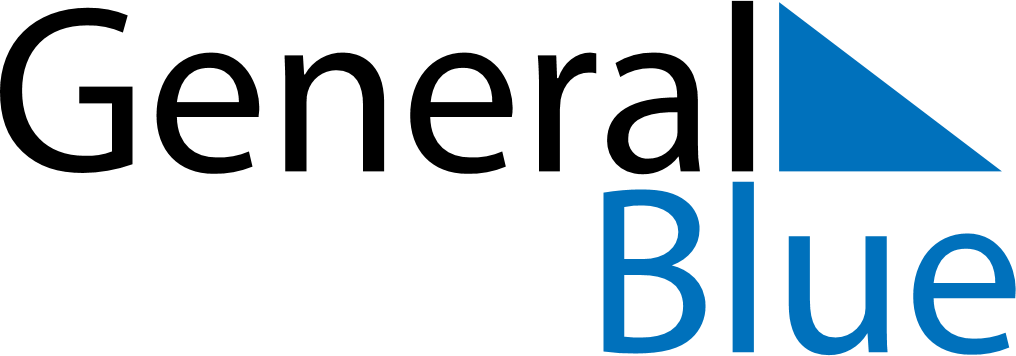 June 2024June 2024June 2024June 2024June 2024June 2024June 2024Quan Chin, Ho Chi Minh, VietnamQuan Chin, Ho Chi Minh, VietnamQuan Chin, Ho Chi Minh, VietnamQuan Chin, Ho Chi Minh, VietnamQuan Chin, Ho Chi Minh, VietnamQuan Chin, Ho Chi Minh, VietnamQuan Chin, Ho Chi Minh, VietnamSundayMondayMondayTuesdayWednesdayThursdayFridaySaturday1Sunrise: 5:29 AMSunset: 6:12 PMDaylight: 12 hours and 43 minutes.23345678Sunrise: 5:29 AMSunset: 6:12 PMDaylight: 12 hours and 43 minutes.Sunrise: 5:29 AMSunset: 6:12 PMDaylight: 12 hours and 43 minutes.Sunrise: 5:29 AMSunset: 6:12 PMDaylight: 12 hours and 43 minutes.Sunrise: 5:29 AMSunset: 6:13 PMDaylight: 12 hours and 43 minutes.Sunrise: 5:29 AMSunset: 6:13 PMDaylight: 12 hours and 43 minutes.Sunrise: 5:29 AMSunset: 6:13 PMDaylight: 12 hours and 44 minutes.Sunrise: 5:29 AMSunset: 6:13 PMDaylight: 12 hours and 44 minutes.Sunrise: 5:29 AMSunset: 6:14 PMDaylight: 12 hours and 44 minutes.910101112131415Sunrise: 5:29 AMSunset: 6:14 PMDaylight: 12 hours and 44 minutes.Sunrise: 5:30 AMSunset: 6:14 PMDaylight: 12 hours and 44 minutes.Sunrise: 5:30 AMSunset: 6:14 PMDaylight: 12 hours and 44 minutes.Sunrise: 5:30 AMSunset: 6:15 PMDaylight: 12 hours and 44 minutes.Sunrise: 5:30 AMSunset: 6:15 PMDaylight: 12 hours and 45 minutes.Sunrise: 5:30 AMSunset: 6:15 PMDaylight: 12 hours and 45 minutes.Sunrise: 5:30 AMSunset: 6:15 PMDaylight: 12 hours and 45 minutes.Sunrise: 5:30 AMSunset: 6:16 PMDaylight: 12 hours and 45 minutes.1617171819202122Sunrise: 5:30 AMSunset: 6:16 PMDaylight: 12 hours and 45 minutes.Sunrise: 5:31 AMSunset: 6:16 PMDaylight: 12 hours and 45 minutes.Sunrise: 5:31 AMSunset: 6:16 PMDaylight: 12 hours and 45 minutes.Sunrise: 5:31 AMSunset: 6:16 PMDaylight: 12 hours and 45 minutes.Sunrise: 5:31 AMSunset: 6:17 PMDaylight: 12 hours and 45 minutes.Sunrise: 5:31 AMSunset: 6:17 PMDaylight: 12 hours and 45 minutes.Sunrise: 5:31 AMSunset: 6:17 PMDaylight: 12 hours and 45 minutes.Sunrise: 5:32 AMSunset: 6:17 PMDaylight: 12 hours and 45 minutes.2324242526272829Sunrise: 5:32 AMSunset: 6:17 PMDaylight: 12 hours and 45 minutes.Sunrise: 5:32 AMSunset: 6:18 PMDaylight: 12 hours and 45 minutes.Sunrise: 5:32 AMSunset: 6:18 PMDaylight: 12 hours and 45 minutes.Sunrise: 5:32 AMSunset: 6:18 PMDaylight: 12 hours and 45 minutes.Sunrise: 5:33 AMSunset: 6:18 PMDaylight: 12 hours and 45 minutes.Sunrise: 5:33 AMSunset: 6:18 PMDaylight: 12 hours and 45 minutes.Sunrise: 5:33 AMSunset: 6:18 PMDaylight: 12 hours and 45 minutes.Sunrise: 5:33 AMSunset: 6:18 PMDaylight: 12 hours and 45 minutes.30Sunrise: 5:34 AMSunset: 6:19 PMDaylight: 12 hours and 44 minutes.